 Objective: To build career in an organization, where I can get the opportunities to prove my abilities by accepting challenges, fulfilling the organizational goal and climb the career ladder through continuous learning and commitment.Research Interests:Textile FibresTextile TestingAcademic Profile:Visvesvaraya Technological University, Belagavi 							2017-2018Master of Technology (M.Tech), Textile Technology, Bapuji Institute of Engineering and Technology, Davangere   Visvesvaraya Technological University, Belagavi 							2010-2011Batchelor Technology (B.Tech), Textile Technology, Bapuji Institute of Engineering and Technology, Davangere    Work Experience:PAGE INDUSTRIES LIMITED (JOCKEY) in Fabric Sourcing & QC Department BANGALORE – 560068 Teaching ExperienceAssistant ProfessorAssistant Professor from August 03 2020 to till date in the department of Textile Technology, BIETSubjects Handled Textile Fibre, Textile Testing, Technical Textile, Social connectivity and ResponsibilityAdditional Role @ BIETNBA Criteria-5 Team member  (Department Level)IA Marks Coordinator  (Department Level)Crash Course Coordinator (Department Level)NAAC- Criteria -4 Coordinator (Department Level)Supervisor for college Admission for 2020-21 (Institute Level)Alumni Coordinator (Department Level)UHV Coordinator (Department Level)Sports Coordinator (Department Level)Department Library In chargeEXTRA CURRICULAR ACTIVITIES:Magazine secretary BIET, Davangere in 2011&2012 Acted as a Judge Committee coordinator in DAVANA 2015 conducted by BIET, Davangere. Participated in Power lifting, Weightlifting, Best physic competition in VTU Sports. Acted as a stage committee coordinator in VTU fest 2014 conducted by BIET, Davangere Acted as TEXCREATIVE committee member 2014&2015  Coordinator of TEXCREATIVE 2016  Participated in competition of High Jump, Walking Race in VTU Athletic meet 2018  INDUSTRIAL TRAINING:Undergone In plant Training on production process of CASUAL SHIRTS at “AQUARELLE INDIA PRIVATE LIMITED” BANGALORE for 2 weeks Undergone In plant Training on production process of Apparel Manufacturers at “SRI SAI CREATIONS” DAVANGERE for 14weeksSeminars/Workshops AttendedInculcating Universal Human Value in Technical Education 	5 Days	Online 26th to 30th July 2021 AICTE Advance Ecological Techniques in Textile Chemical Processing for sustainable Development 7 Days online  23rd to 29th April 2021 KSRTInnovation in Textiles-Products and Processes  2 Days Online 2nd & 3rd Sep 2021 DKTE  Universal Human Value and Professional Ethics 2 Days 29th & 30th Nov 2022 BIETImplementation of National Education Policy-2020 2 Days 10th 11th Dec2021 BIETBest practices for New Education policy(NEP)-2020 in Higher Education Institution 1 Day 21st February-2023Interface of IPR in academics and Entrepreneurship 2 Days 2nd & 3rd March 2023Nandeesh.R.S. Assistant ProfessorDepartment of Textiles, BIET.Davangere: 577004Nandeesh.R.S.Assistant ProfessorTX Department, BIET.AddressDepartment of Textile TechnologyBapuji Institute of Engineering and Technology Shabnur Road Davangere: 577004Mob: +91 8892398246Email: 24nandeesh@gmail.com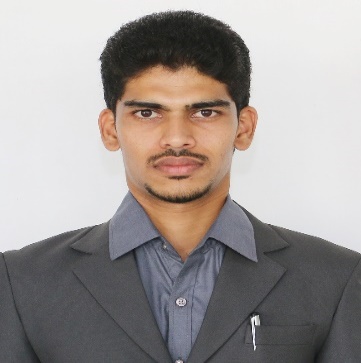 